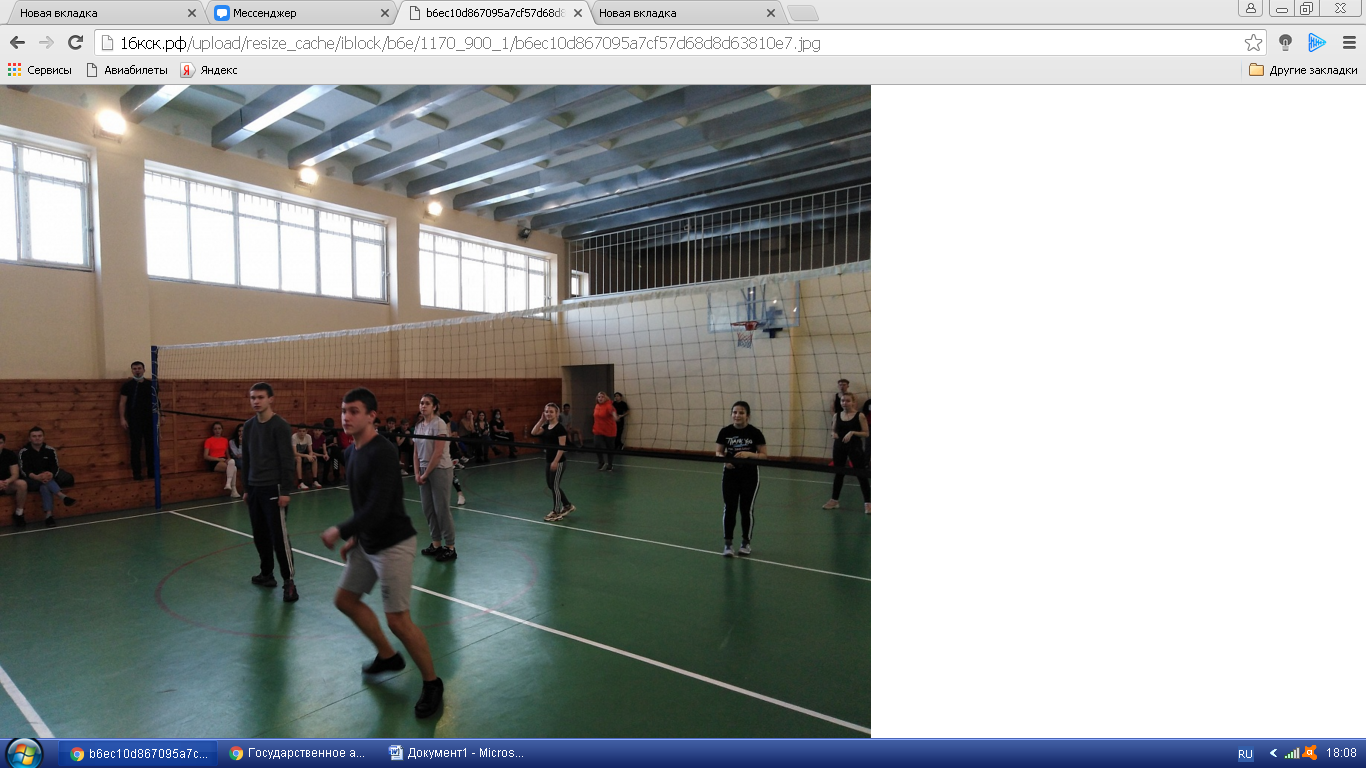 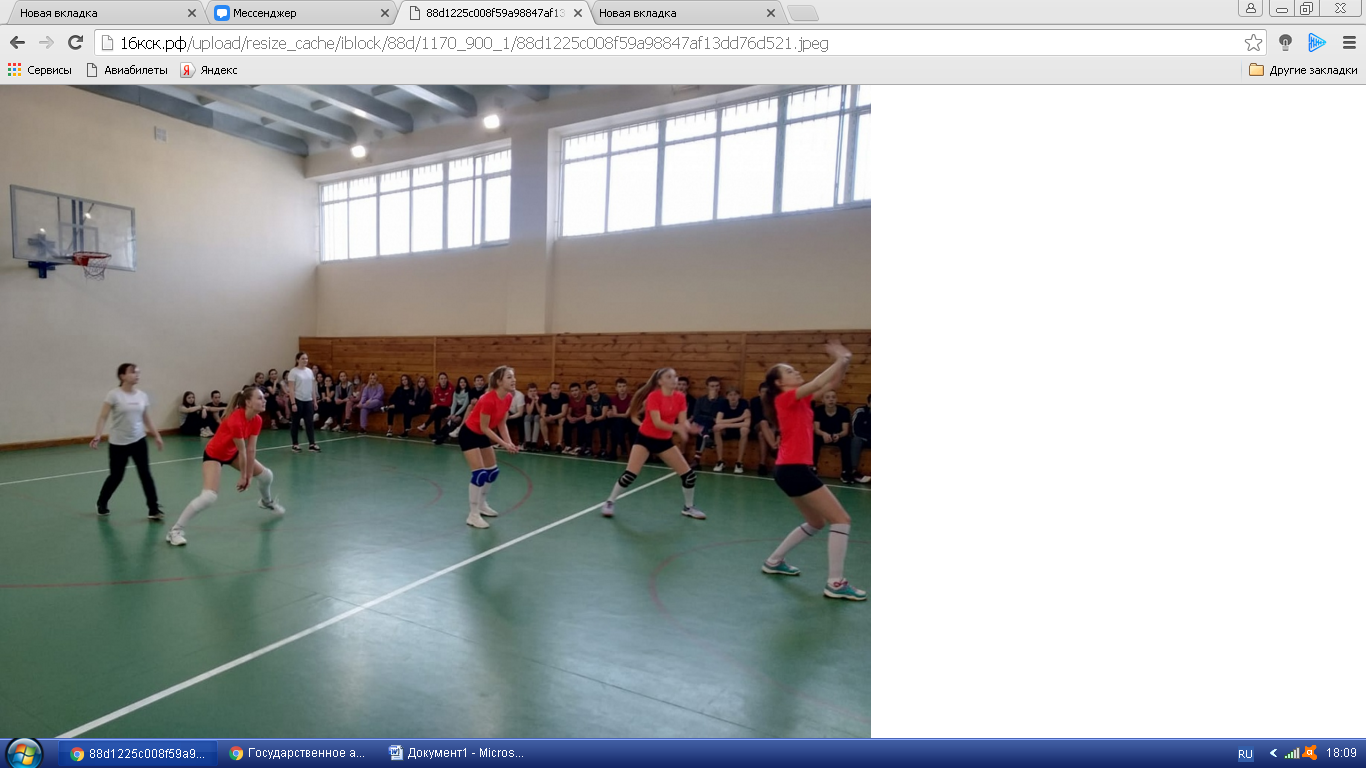 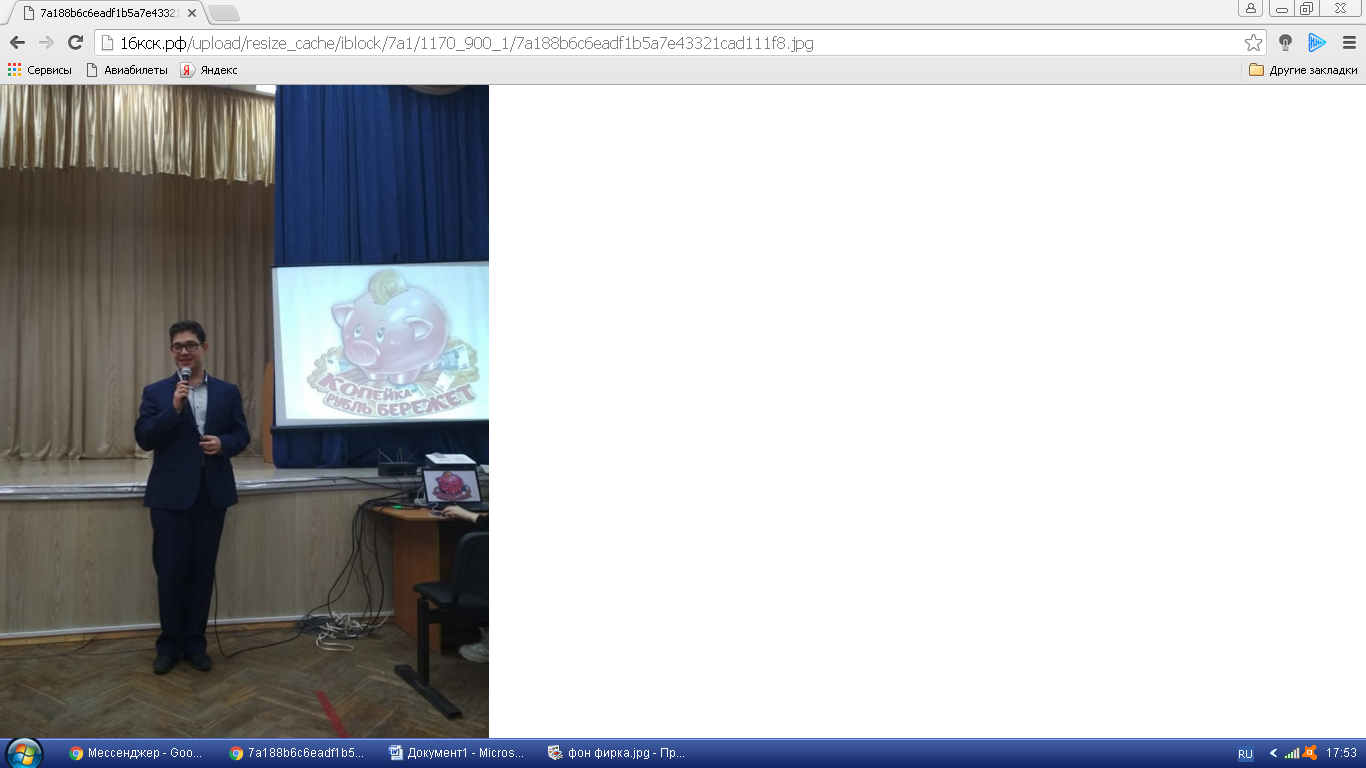 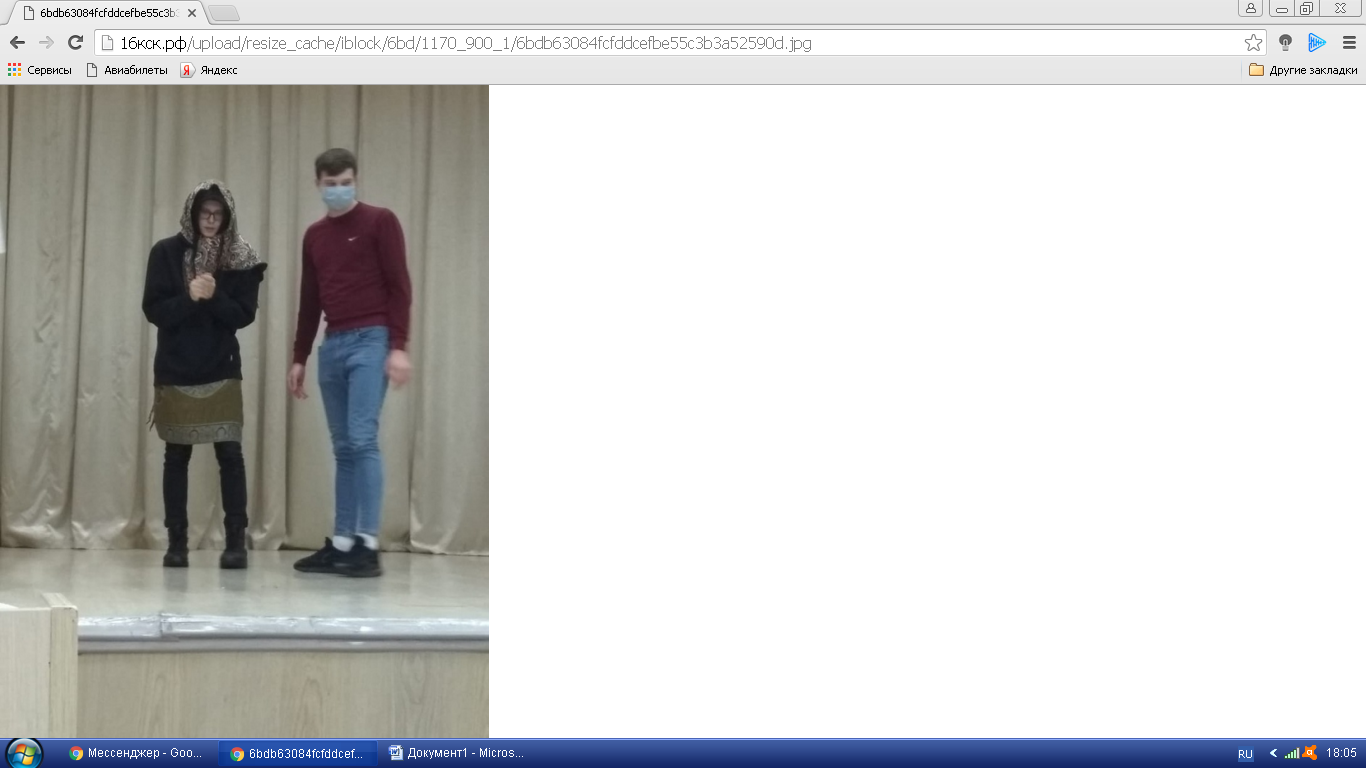 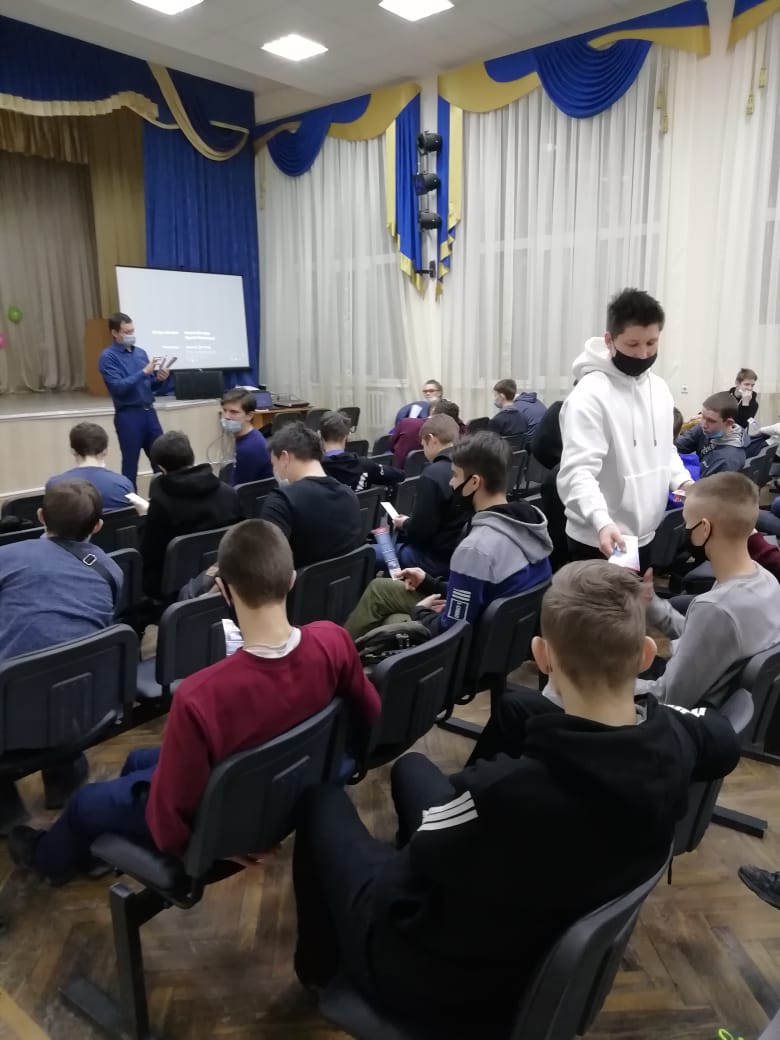 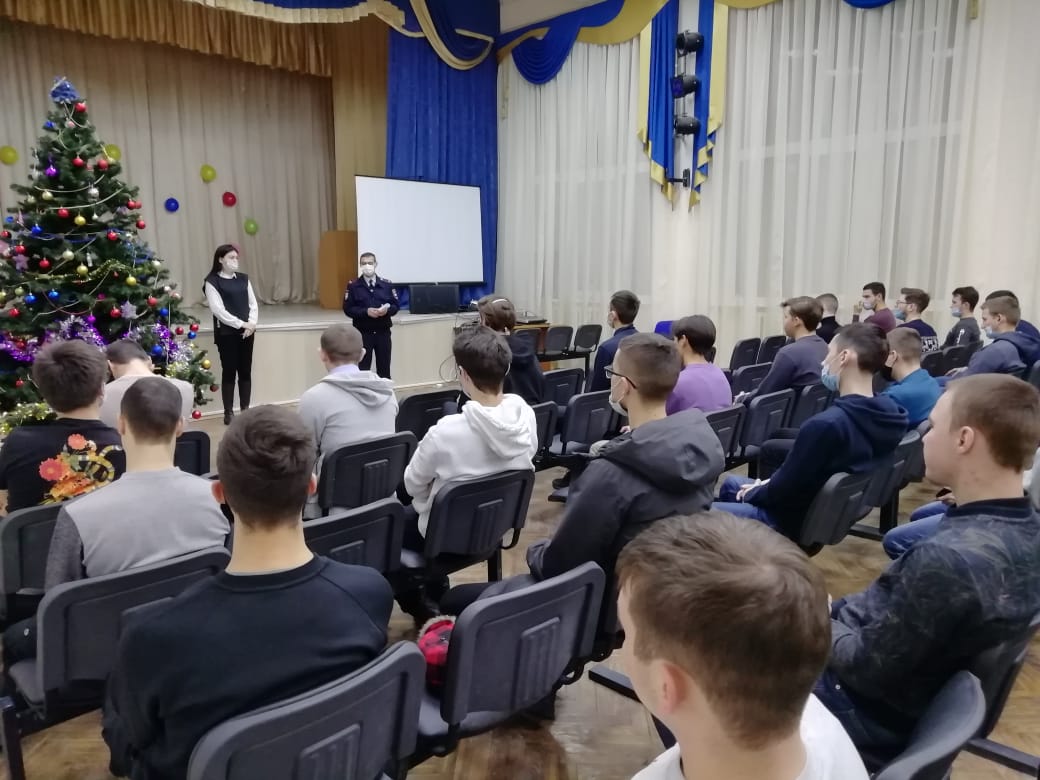 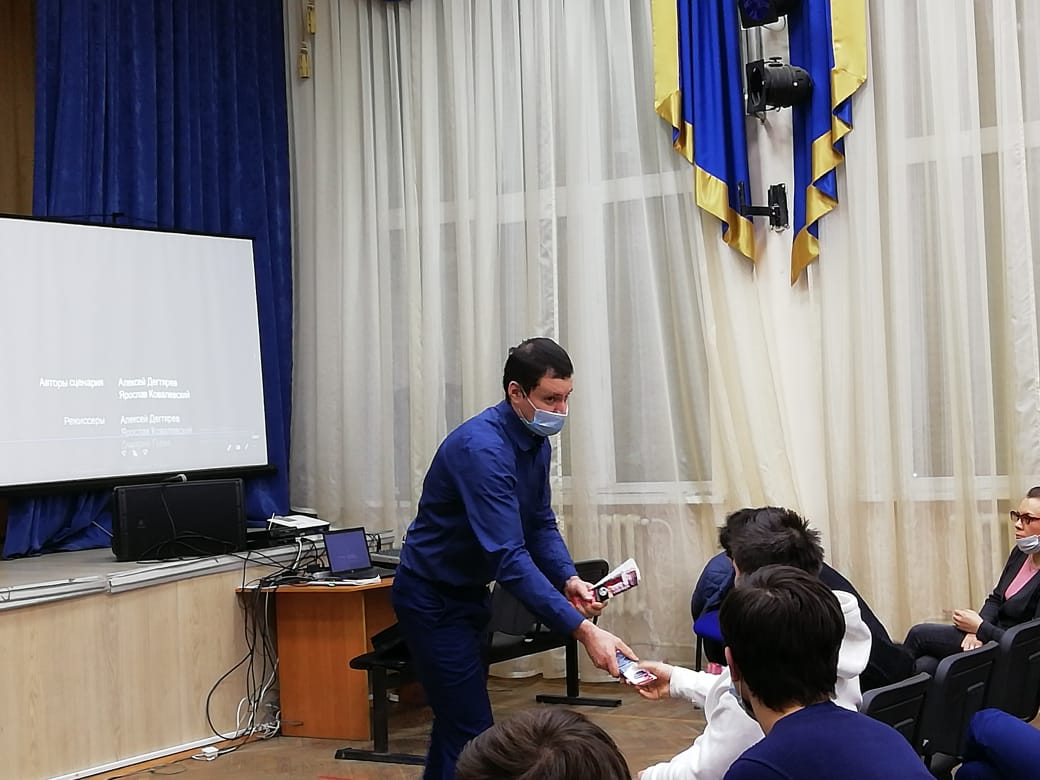 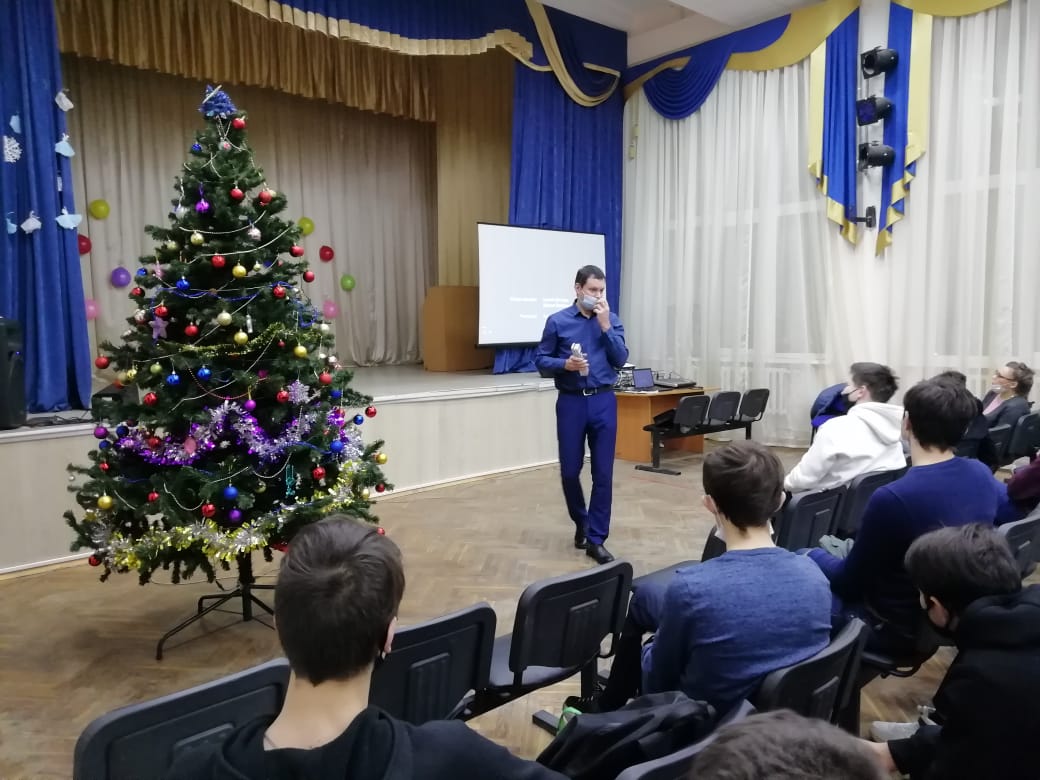 11 ноября в нашем казанском строительном колледже прошел конкурстворческих работ. Все студенты очень старались!Молодцы! Желаем вам дальнейших творческих успехов!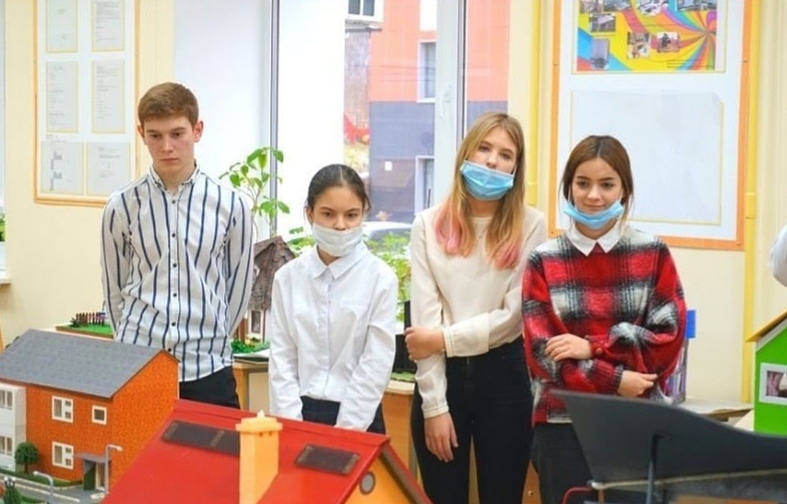 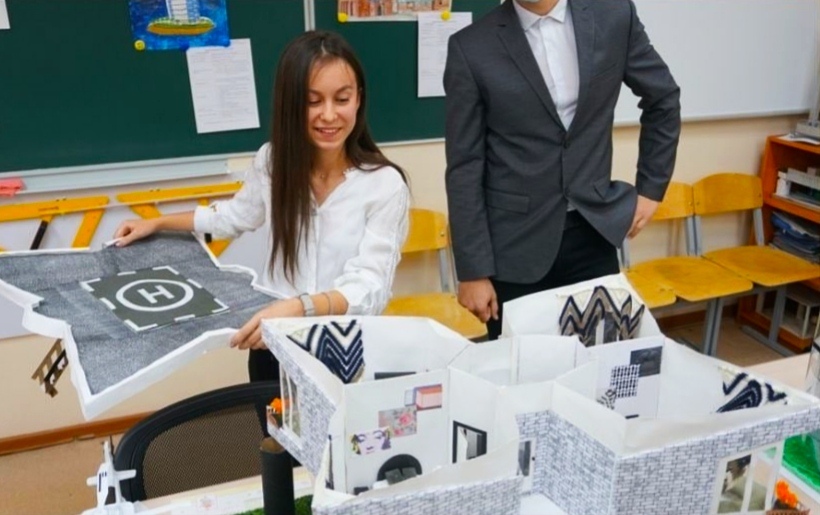 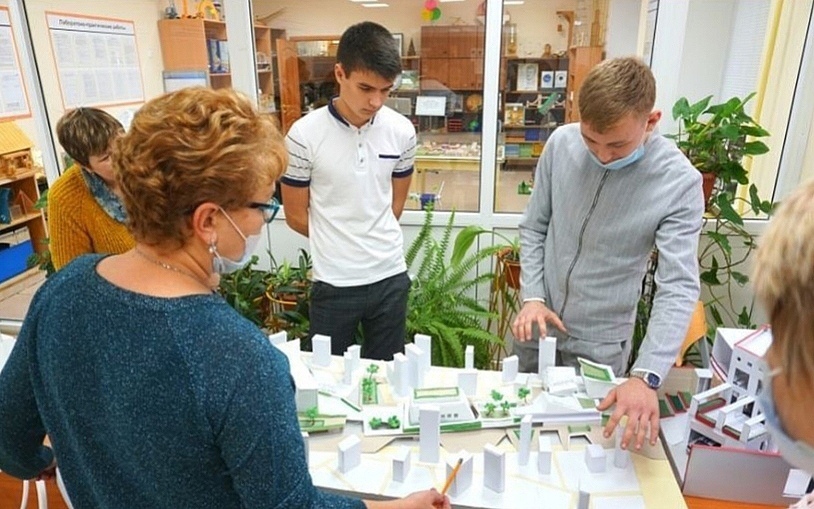 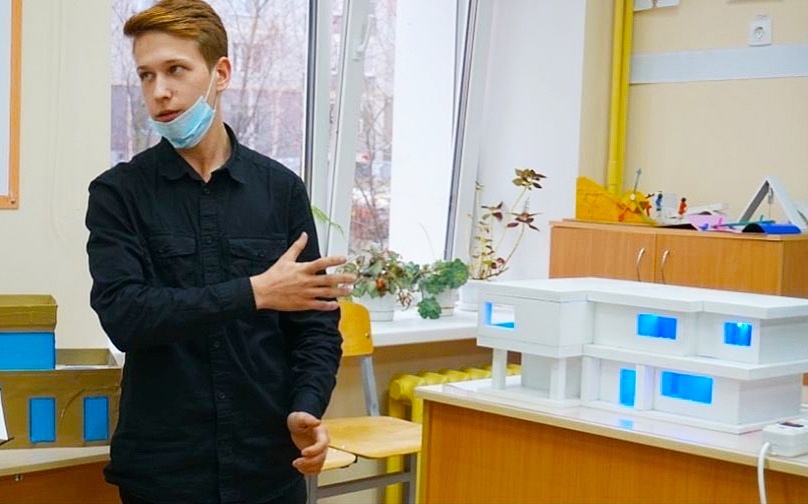 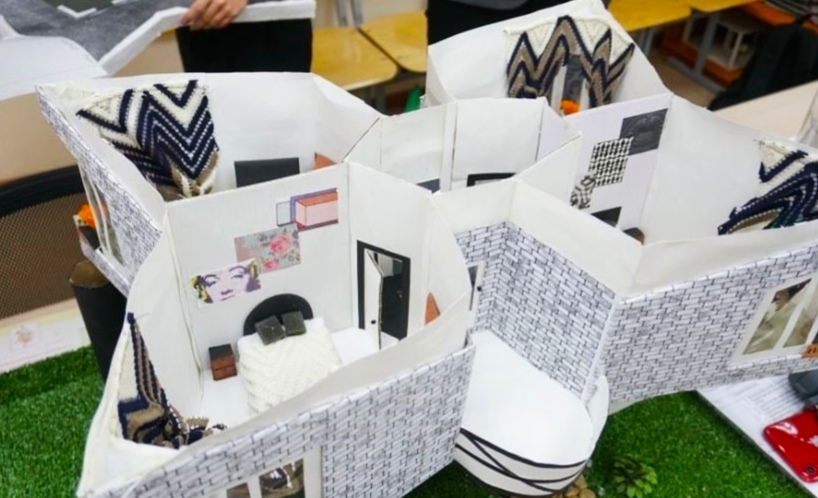 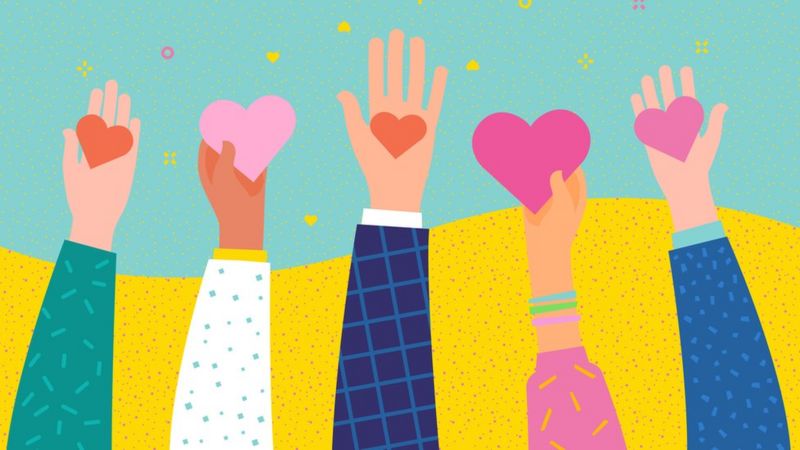 1.День доброты! - 4 февраля. В нашем колледже организуется специальная акция «Поделись добром». В каждом корпусе будут стоять студенты из студенческого совета, и любой желающий сможет подойти и, вытянув бумажку с пожеланием, зарядиться теплотой, добром, ну и, конечно же, получить прекрасное настроение на протяжении всего дня!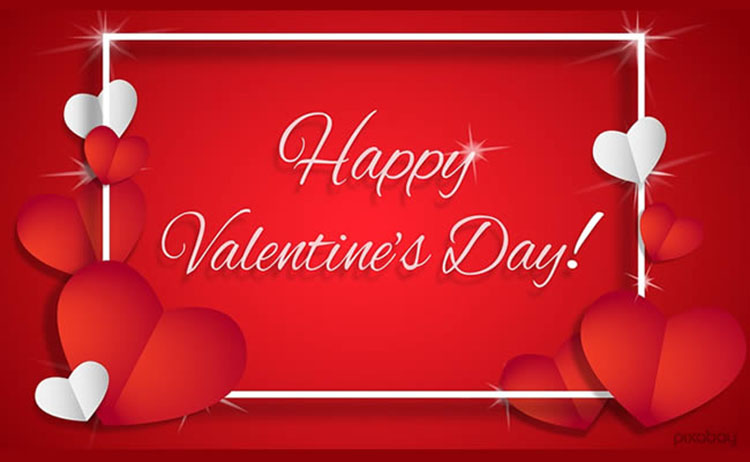 2.День всех влюбленных! -16 февраля. Ожидается мероприятие в актовом зале 1го корпуса. А также каждый студент имеет возможность засунуть Валентинку в специальную коробочку ,и затем ,в конце дня, их раздадут вашим возлюбленным!Любите и будьте любимы!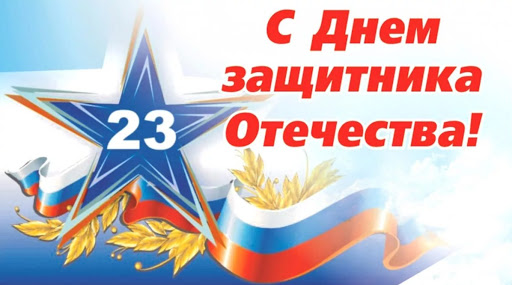 